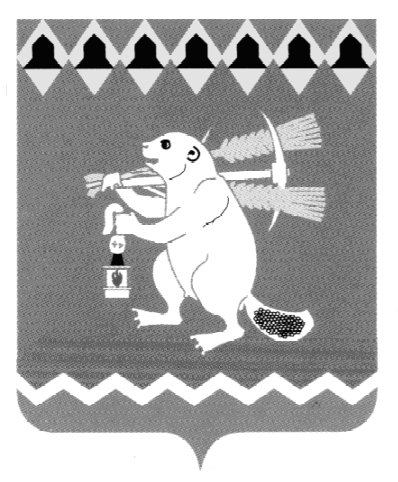 Артемовский городской округ  Территориальный орган местного самоуправления   посёлка КрасногвардейскийР А С П О Р Я Ж Е Н И Еот 22.03.2019					                                                      № 3/1 О   снятии  с  учета граждан,  нуждающихся в  жилых помещенияхРуководствуясь статьей 56 Жилищного кодекса Российской Федерации, на основании предоставления жилого помещения по договору социального найма Першуковой Оксане Николаевне :1. Снять с учета нуждающихся в жилых помещениях в связи                            с предоставлением жилого помещения социального найма с последующей приватизацией( общая площадь жилых помещений соответствует принятым нормам 18 кв.м. на человека): - Першукову Оксану Николаевну (семья из 6-ти человек).	2.Контроль за исполнением распоряжения возложить на специалиста              1 категории Варапаеву И.Л..И.о.Председателя Территориальногооргана местного самоуправленияпоселка Красногвардейский                                                                И.В. Шмурыгинкопия верна__________Спец.I категорииИ.Л. Варапаева